Member Spotlights August-November 2020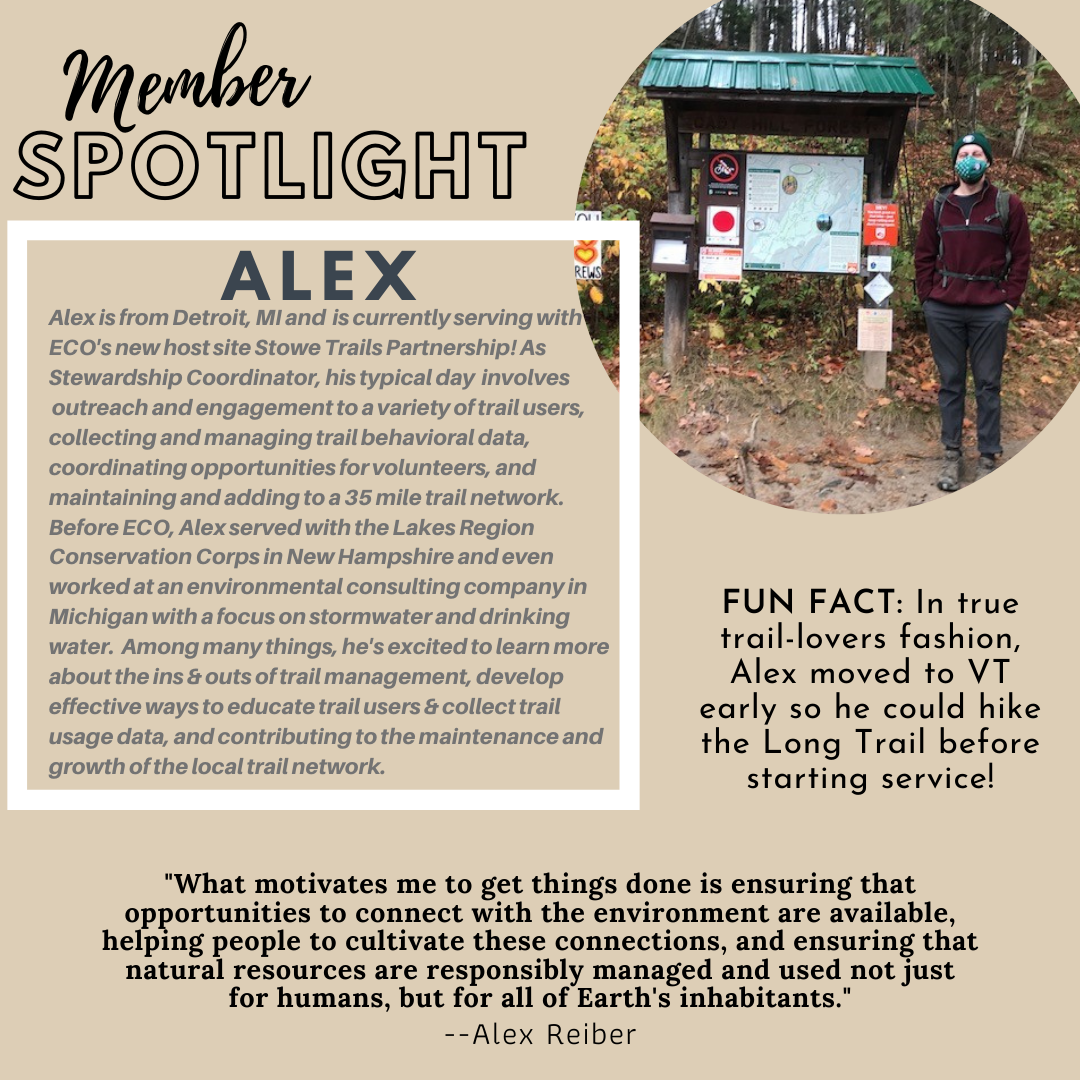 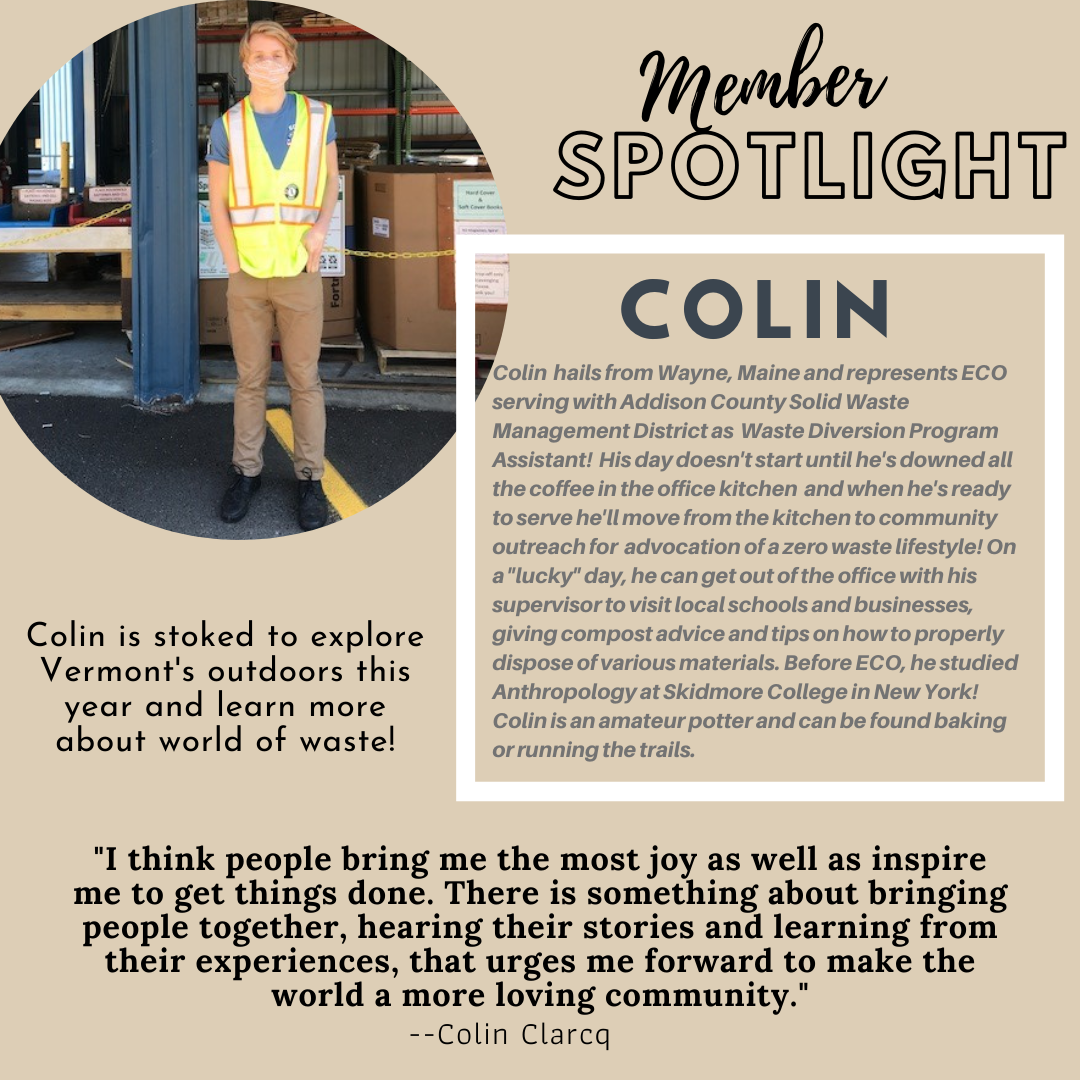 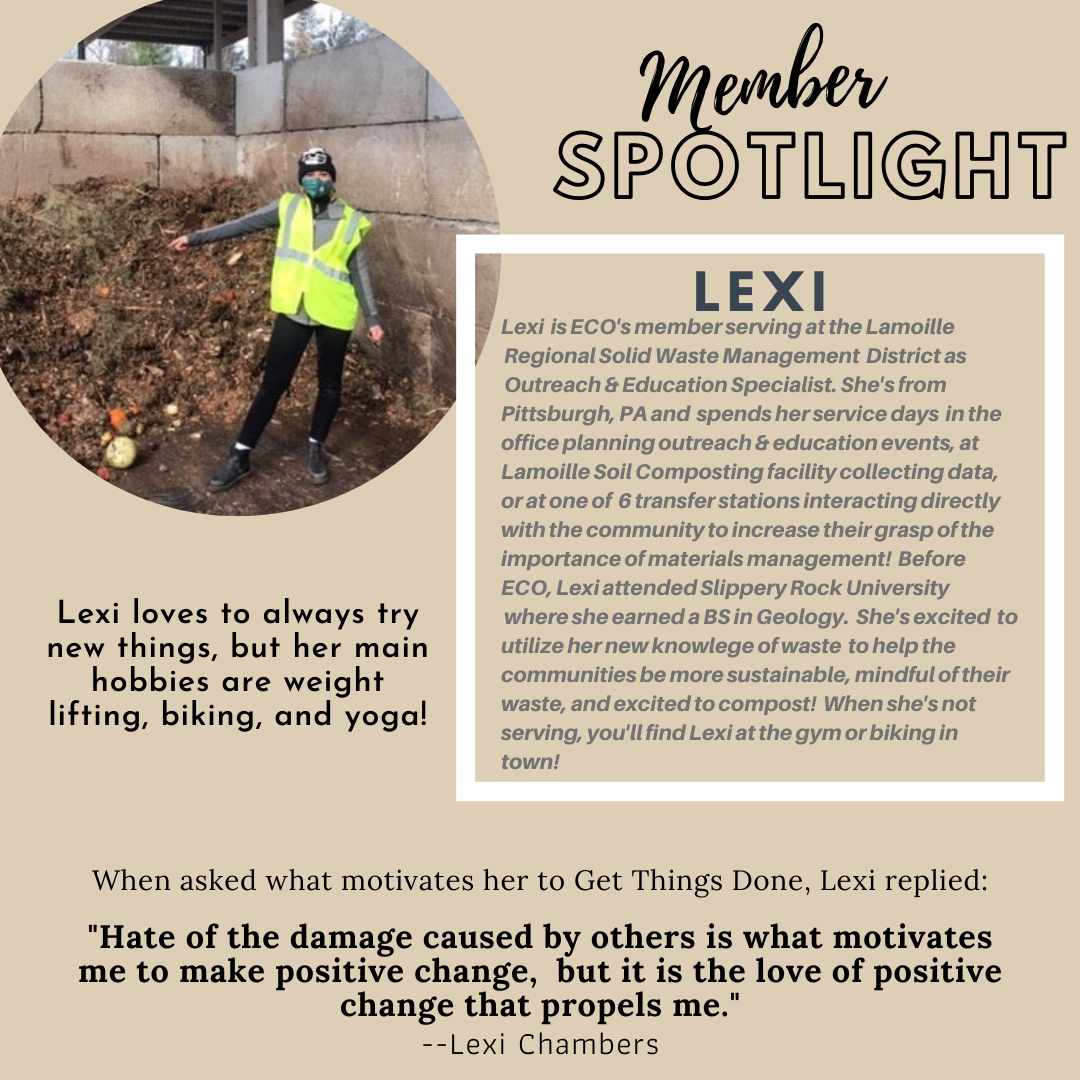 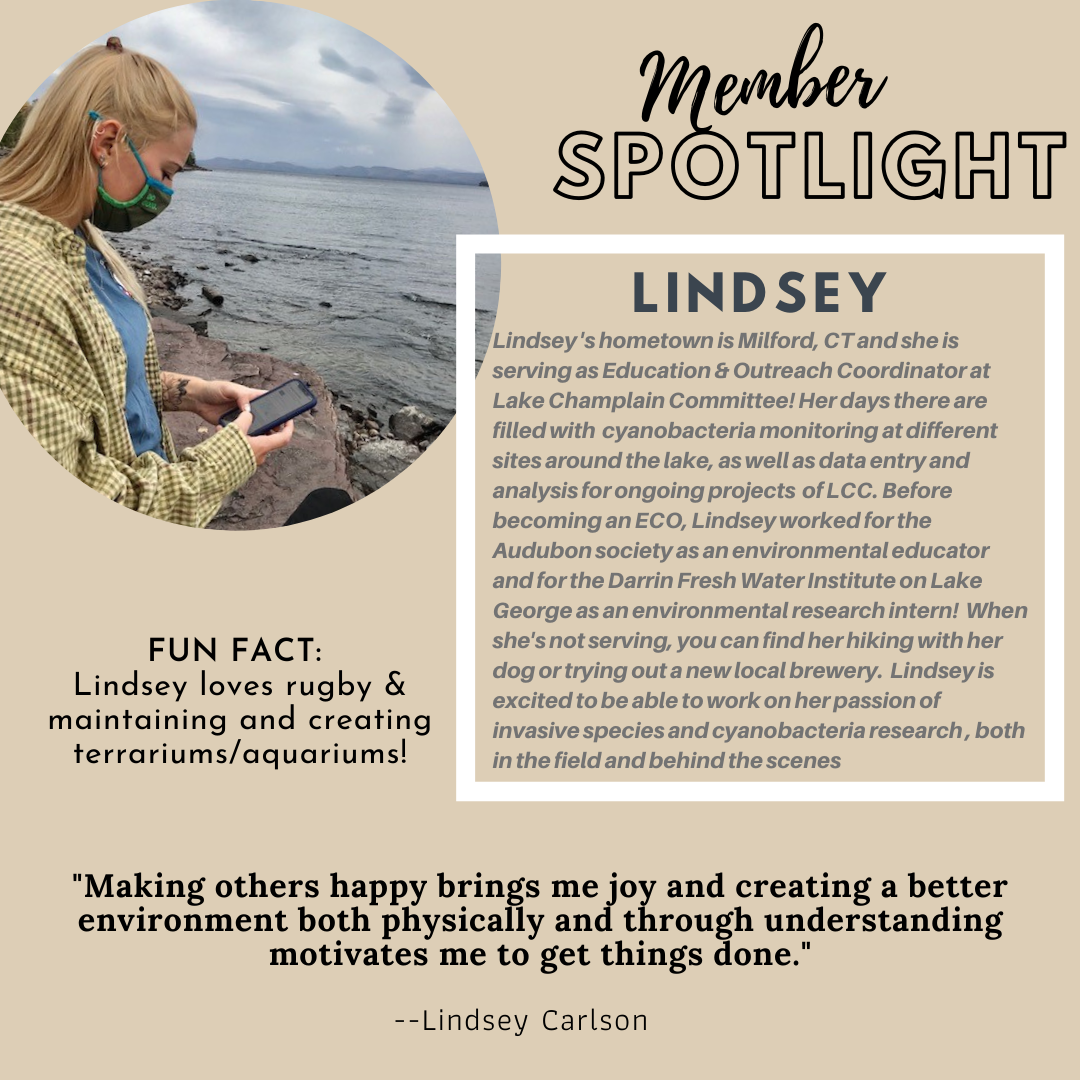 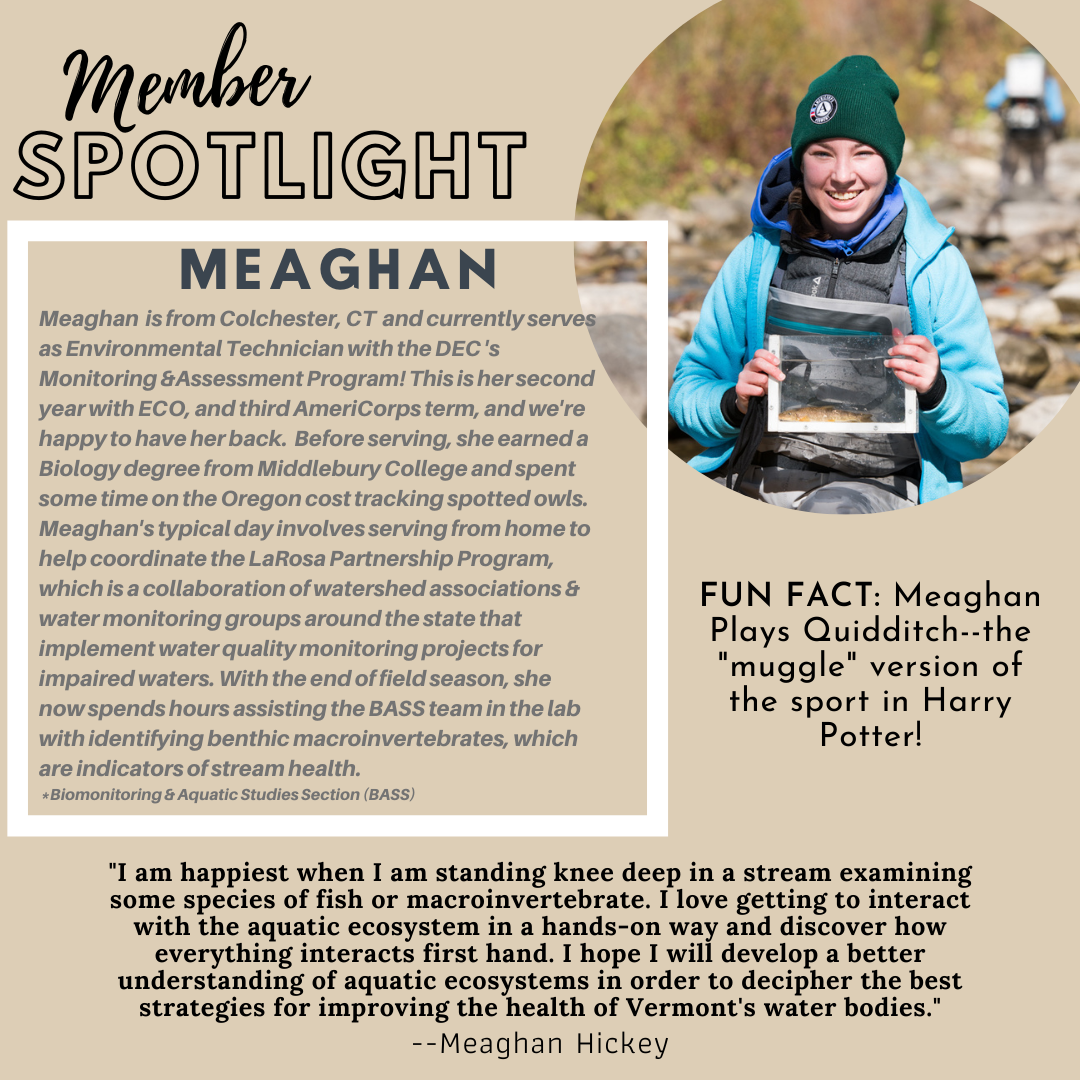 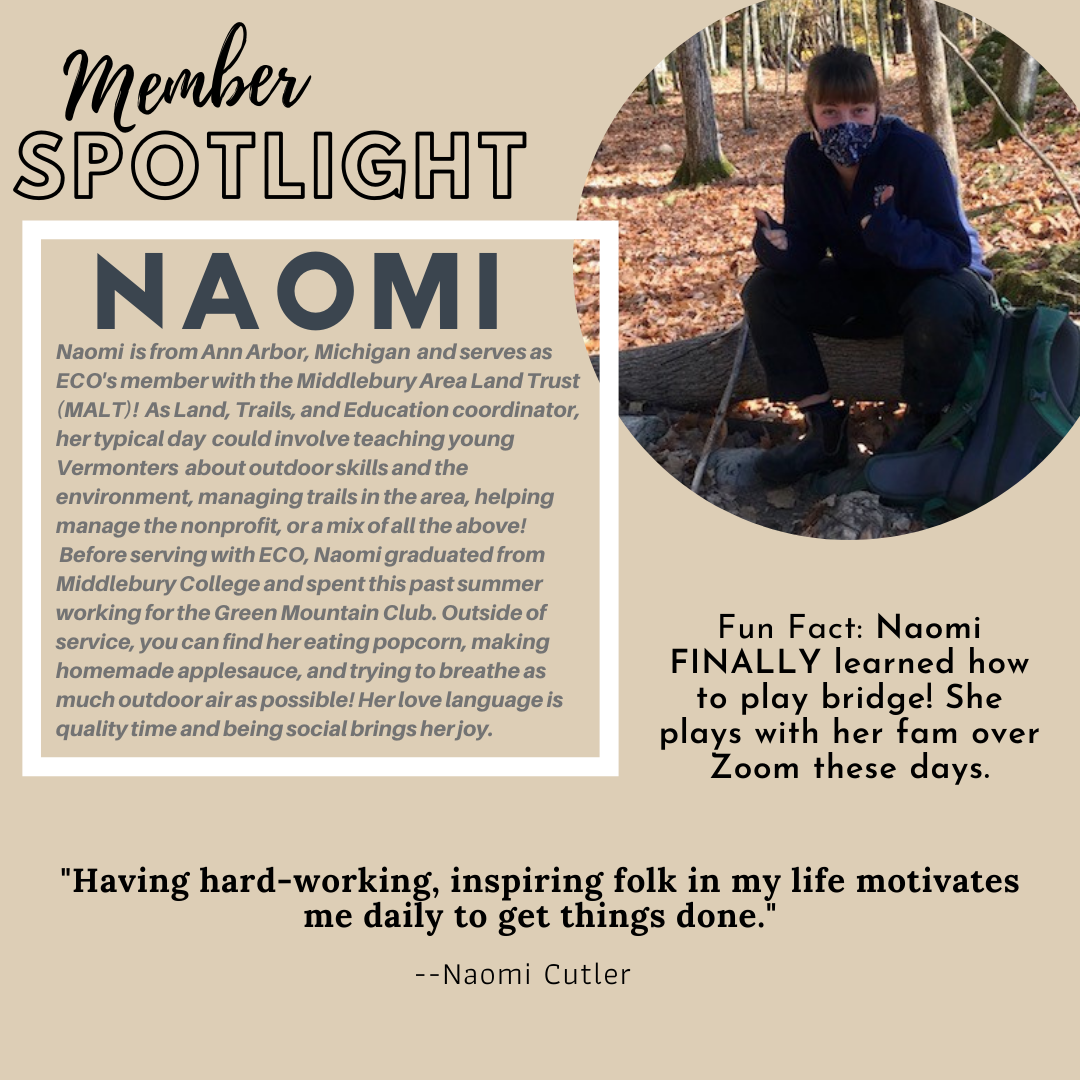 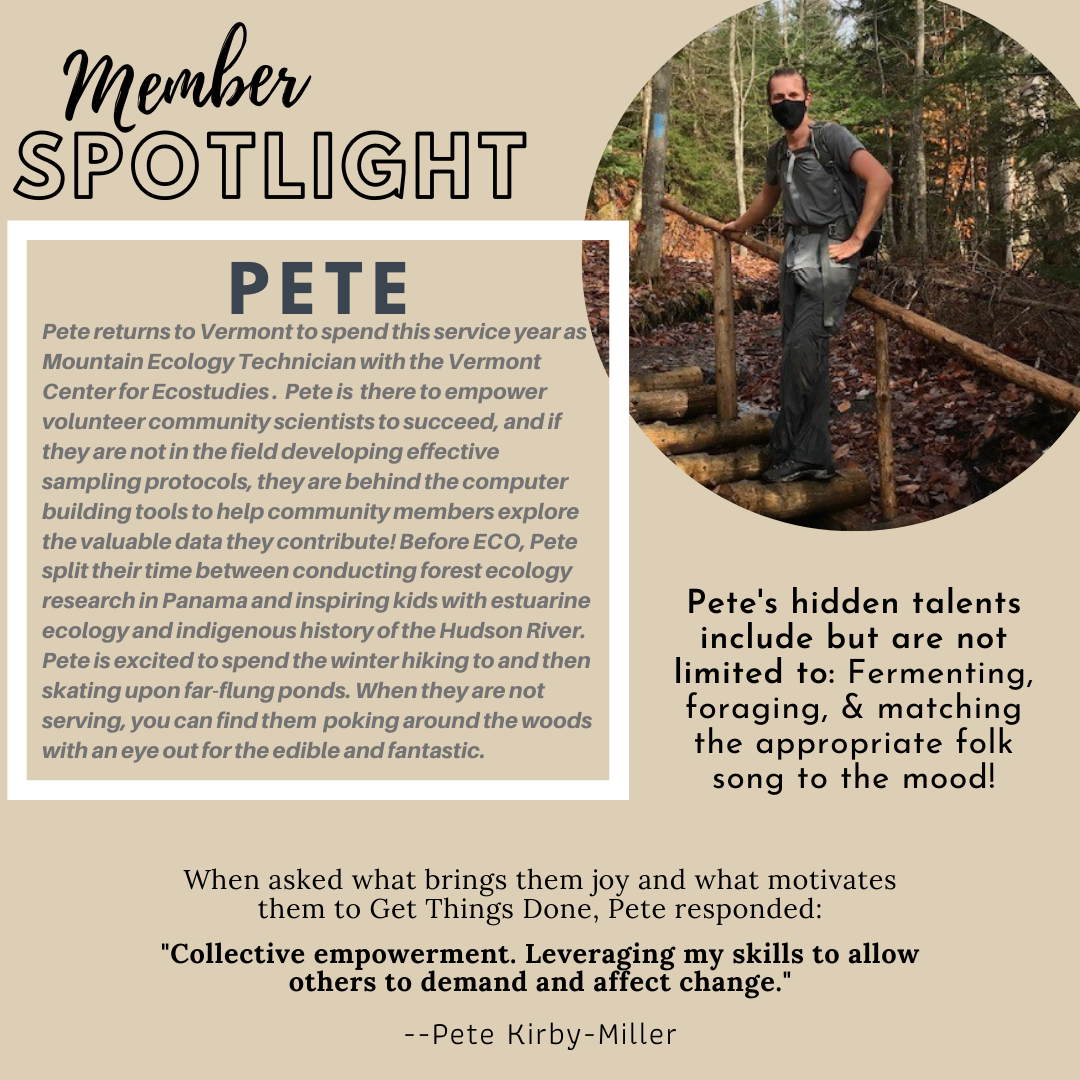 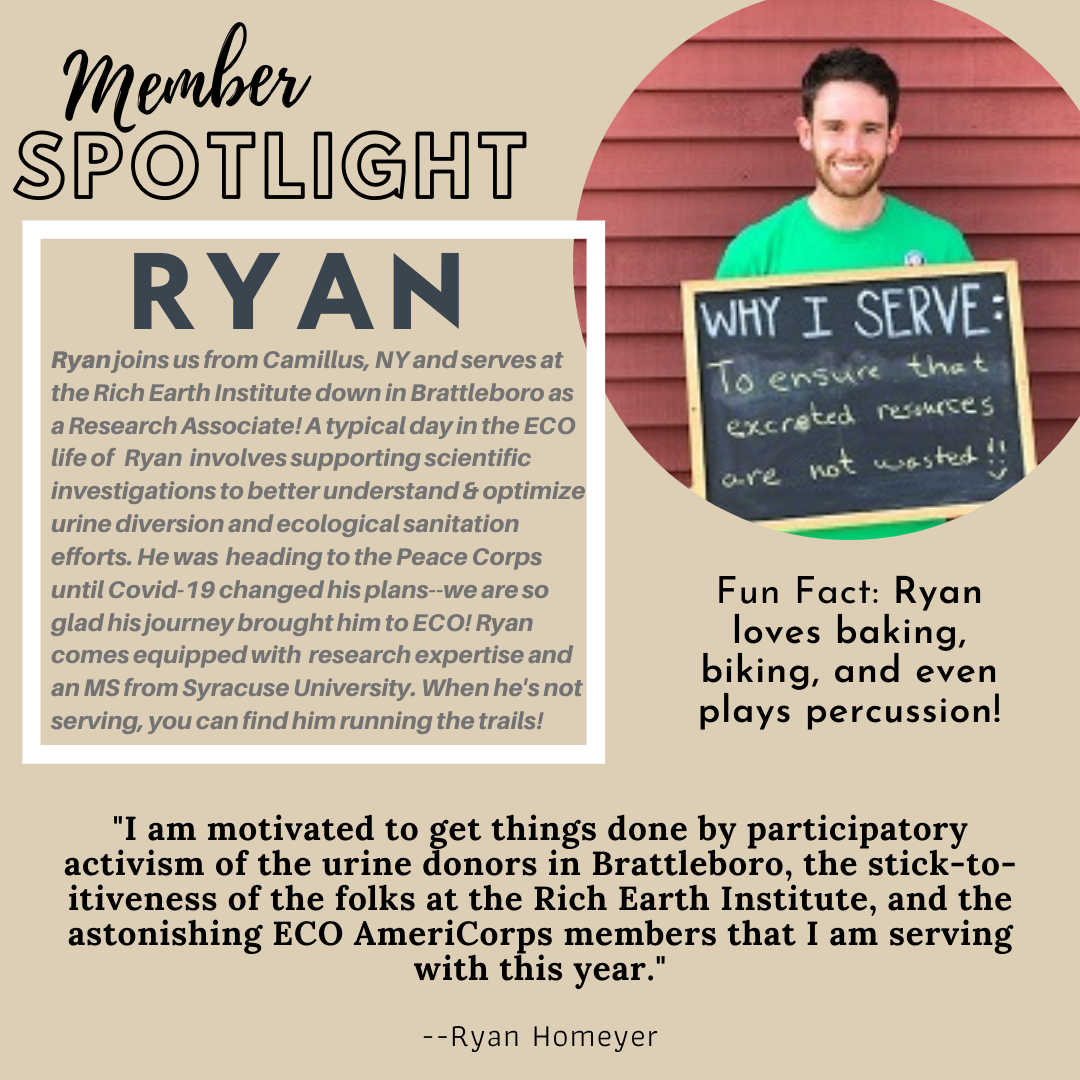 